Ely St. John’s Primary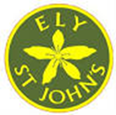 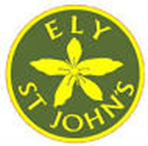 Science- Year 3Rocks and Soils                                        Our Science Journey                                                                                                      Year 3 Key Science VocabularyScience-Year 3Rocks and SoilsScience-Year 3 – Rocks and SoilsScience- Year 3 – Rocks and SoilsRocks, igneous, sedimentary, metamorphic, natural, human-made, strata, anthropicOrganic matter, top soil, sub soil, base rock, additions, losses, translocations, transformations Fossilisation, chemical/body/trace fossils, coprolitePermeable, impermeable, semi-permeableEYFSY1Y2Y3Y4Y5Y6Being updated 2020-2021                                                                                                                                                                                                                                                                                                                                                                         Animals - HumansPlants(trees)/Seasonal ChangesLiving things and their habitatsAnimals including humansRocks and SoilsElectricity SoundForcesEarth and SpaceLiving things and their habitats Light AnimalsMaterialsUses of everyday materialsPlantsLight PlantsStates of matterDigestion and TeethProperties of MaterialsEvolution and inheritance ElectricityPlantsScience skillsThe EnvironmentScientists and InventorsAnimals including humansForces and MotionLiving things and their habitatsLiving things and their habitats Animals, including humans      Animals including humans 
Key KnowledgeI can identify and describe different rocks-igneous, metamorphic and sedimentary I know how to group rocks based on their properties, and the differences between natural and man-made rocks I know the difference between a bone and fossil and can order the steps of how a fossil is formedI know who Mary Anning is and can explain her contribution to PalaeontologyI know that soil is composed of different things and how to describe the four processes of soil formationI can identify and describe different rocks-igneous, metamorphic and sedimentary I know how to group rocks based on their properties, and the differences between natural and man-made rocks I know the difference between a bone and fossil and can order the steps of how a fossil is formedI know who Mary Anning is and can explain her contribution to PalaeontologyI know that soil is composed of different things and how to describe the four processes of soil formationI can identify and describe different rocks-igneous, metamorphic and sedimentary I know how to group rocks based on their properties, and the differences between natural and man-made rocks I know the difference between a bone and fossil and can order the steps of how a fossil is formedI know who Mary Anning is and can explain her contribution to PalaeontologyI know that soil is composed of different things and how to describe the four processes of soil formationKey VocabularyKey Skillsasking relevant questions and using different types of scientific enquiries to answer themsetting up simple practical enquiriesmaking systematic and careful observations and, where appropriate, taking accurate measurements using standard units, using a range of equipment, including thermometers and data loggersgathering, recording, classifying and presenting data in a variety of ways to help in answering questionsrecording findings using simple scientific language, drawings, labelled diagrams, keys, bar charts, and tablesreporting on findings from enquiries, including oral and written explanations, displays presentations of results and conclusionsusing straightforward scientific evidence to answer questions or to support their findingsasking relevant questions and using different types of scientific enquiries to answer themsetting up simple practical enquiriesmaking systematic and careful observations and, where appropriate, taking accurate measurements using standard units, using a range of equipment, including thermometers and data loggersgathering, recording, classifying and presenting data in a variety of ways to help in answering questionsrecording findings using simple scientific language, drawings, labelled diagrams, keys, bar charts, and tablesreporting on findings from enquiries, including oral and written explanations, displays presentations of results and conclusionsusing straightforward scientific evidence to answer questions or to support their findingsasking relevant questions and using different types of scientific enquiries to answer themsetting up simple practical enquiriesmaking systematic and careful observations and, where appropriate, taking accurate measurements using standard units, using a range of equipment, including thermometers and data loggersgathering, recording, classifying and presenting data in a variety of ways to help in answering questionsrecording findings using simple scientific language, drawings, labelled diagrams, keys, bar charts, and tablesreporting on findings from enquiries, including oral and written explanations, displays presentations of results and conclusionsusing straightforward scientific evidence to answer questions or to support their findingsLines of EnquiryObserving over time                                            Pattern seekingIdentifying and classifyingResearch (secondary sources)Fair testingProblem solvingObserving over time                                            Pattern seekingIdentifying and classifyingResearch (secondary sources)Fair testingProblem solvingObserving over time                                            Pattern seekingIdentifying and classifyingResearch (secondary sources)Fair testingProblem solvingMain Unit Line of Enquiry3. Identifying and classifying3. Identifying and classifying3. Identifying and classifyingBy the end of this unit…Include key skills and key knowledge...all children should be able to: Name the three different types of rocks.Handle and examine rocks toIdentify their properties, with support.State the four different types of matter that soil is composed of.Make careful observations.Work together on an experiment or investigation.Say what happened in their experiment or investigation. Identify people who use science to help others. ...most children will be able to: Give examples of natural and human-made rocks.Group rocks by their properties and identify simple similarities and differences.Explain the difference between a bone and a fossil.Make some accurate observations.Explain, using simple scientific language, how soil is formed.Use scientific forms of language when communicating simple scientific ideas, processes or phenomena.Describe what they have found out in experiments or investigations. Identify the importance of Mary Anning’s work to the field of palaeontology. ...some children will be able to: Make systematic observations.Explain the main processes of fossilisation.Identify the importance of Mary Anning’s work to the field of palaeontology- give examples of her work/findings. Use scientific language when communicating scientific ideas, processes or phenomena.Describe what they have found out in experiments or investigations, linking cause and effect. Session 1  Session 2  Session 3  Session 4  Session 5LO and SCLO: To compare different types of rocks. I can name the three different types of rocks.I can explain the difference between natural and human-made rocks.I can use the appearance of rocks to group and compare them. I can use scientific vocabulary to describe my ideas and observations.LO: To make systematic and careful observations.I can name the different types of rocks.I can describe what I have found out, linking cause and effect.I can use scientific vocabulary when communicating simple scientific ideas.Ely Museum VisitLO: To explain Mary Anning’s contribution to palaeontology I can explain what a palaeontologist does.I can understand why Mary Anning’s fossil findings were important.I can describe how palaeontology has changed our understanding of prehistoric animals. LO: To identify different fossilsI can recognise a mould fossilI can recognise a cast fossilI can identify the body part of the dinosaurKey KnowledgeI can identify and describe different rocks-igneous, metamorphic and sedimentaryI know how to group rocks based on their properties, and the differences between natural and man-made rocks I can identify and describe different rocks-igneous, metamorphic and sedimentaryI know how to group rocks based on their propertiesI know who Mary Anning is and can explain her contribution to PalaeontologyIdentify the importance of Mary Anning’s work to the field of palaeontologyI can recognise different types of fossilsKey VocabRocks, igneous, sedimentary,metamorphic, form, formation, volcano,sea, seabed, changes, compare, compare, natural, human-made, strata, anthropic.Rocks, igneous, sedimentary,metamorphic, permeable, impermeable, semi-permeable, hard, soft, durable, buoyancy, split.PalaeontologyMary AnningCuvierBody fossilTrace fossilChemical fossilCoprolitesCast fossilMould fossilCoprolites AmberDinosaurs Organisms Key Skillsusing straightforward scientific evidence to answer questions or to support their findingsrecording findings using simple scientific language, drawings, labelled diagrams, keys, bar charts, and tablesmaking systematic and careful observations and, where appropriate, taking accurate measurements using standard units, using a range of equipmentgathering, recording, classifying and presenting data in a variety of ways to help in answering questionsrecording findings using simple scientific language, drawings, labelled diagrams, keys, bar charts, and tablesusing straightforward scientific evidence to answer questions or to support their findingsrecording findings using simple scientific language, drawings, labelled diagrams, keys, bar charts, and tablesLines of Enquiry3. Identifying and classifying3. Identifying and classifying2. Pattern seeking4. Research(secondary sources)3. Identifying and classifyingSession Notes+ ResourcesIn pairs, children discuss questions on slide 3. Onto a large piece of paper adult scribe children’s ideas, and add to the science working wall. Work through the presentation. Children then complete Children complete activity sheet-Natural and Man-Made rocks. Place picture sheets on table with examples of the actual rocks for children to handle. Children write the name of rocks onto activity sheet. Once the activity has been completed, adult show slide 19. Children edit their work using purple pen.Resources-PresentationActivity sheet natural or man-made rocksNatural or man-made rocks picture sheetRocksWork through presentation. Children then complete-Resources-PresentationProperties of Rocks activity sheetEmail parents regards Ely Museum Visit.Work through the presentation. Children then complete comprehension sheets. Adult read for less able readers, but do not support to answer questions. Use comprehension as an assessment tool.ResourcesPresentationDifferentiated comprehensionsRemind child of last weeks session- Mary Anning. Children then to become fossil hunters for the session. Children work in pairs to identify images and record ideas onto sheet. Once the hunt is complete, adult show children what the images are, children edit their sheet using purple pen. Resources-Fossil hunter info sheetFossil hunter worksheetFossil hunter imagesPurple penSession 6  Session 7  Session 8  Session 9  Session 10LO and SCLO: To explain how fossils are formedI can explain the difference between a bone and a fossil.I can order the steps of how a fossil is formed. I can use scientific vocabulary related to the fossilisation process.LO: To explain how soil is formed I can state that soil is composed of different things. I can describe the 4 processes of soil formation. I can use scientific vocabulary to describe my ideas.I can present simple scientific data as a fact sheet.LO: To explain how soil is formedI can state that soil is composed of different things.I can describe the 4 processes of soil formation. I can use scientific vocabulary to describe my ideas.I can present simple scientific data as a fact sheet.LO: To make a mini compost binI can accurately follow a set of instructions.I can work collaboratively in a group.LO: To investigate how much water will filter through different types of soilI can observe how much water has filtered through different types of soil.I can use the same equipment and length of time for each observation.I can record my observations accurately in a table. I can use simple scientific language accurately in my presentation.Key KnowledgeI know the difference between a bone and fossil and can order the steps of how a fossil is formedI know that soil is composed of different things and how to describe the four processes of soil formationI know that soil is composed of different things and how to describe the four processes of soil formationTo know what resources and items are needed to make a compost bin.What foods/other items are compostable. I know that soil is composed of different things and how to describe the four processes of soil formationKey VocabFossilisation, chemical/body/trace fossils, coproliteOrganic matter, top soil, sub soil, base rock, additions, losses, translocations, transformations Organic matter, top soil, sub soil, base rock, additions, losses, translocations, transformations Compost, accurately, collaboratively, equipment Key Skillsgathering, recording, classifying and presenting data in a variety of ways to help in answering questionsrecording findings using simple scientific language, drawings, labelled diagrams, keys, bar charts, and tablesgathering, recording, classifying and presenting data in a variety of ways to help in answering questionsrecording findings using simple scientific language, drawings, labelled diagrams, keys, bar charts, and tablessetting up simple practical enquiriesusing straightforward scientific evidence to answer questions or to support their findingssetting up simple practical enquiriesusing straightforward scientific evidence to answer questions or to support their findingsLines of Enquiry4. Research(secondary sources)4. Research (secondary sources)4. Research (secondary sources)1. observing over time6. Problem solving6. Problem solvingSession Notes+ ResourcesWork through the presentation. As a class, talk through the process. Next, children work in pairs to order the fossilisation process pictures. Resources-PresentationActivity sheet fossilisation processWork through presentation. Children then create a fact sheet about soil.Print slides from presentation for children to use at the tables. Remind children to make the fact sheet interesting and informative. Encourage scientific vocabulary to be used in discussions about fact sheets. Resources-PresentationPrinted slides from presentationAdditional books about soilA letter needs to be sent home to parents to ask them to send their child with necessary resources for making a mini compost bin.Remind children of last weeks lesson and continue with finishing fact sheet abut soil. Work through presentation. Children then create a fact sheet about soil.Print slides from presentation for children to use at the tables. Remind children to make the fact sheet interesting and informative. Encourage scientific vocabulary to be used in discussions about fact sheets.Resources-PresentationPrinted slides from presentationAdditional books about soilWork through presentation. Children then complete their own mini compost. Remind children to use scientific vocabulary in discussions. Resources-PresentationInstruction sheetPlastic bottleElastic bandStonesCompostThin piece of fabricLong rectangular piece of cardScraps of foodIntroduce the word ‘permeability’ and what it means. Talk children through the experiment. Then decide which sample of soil will be the most/least permeable and why. Record onto sheet. Children record their findings onto sheet. Soil permeability investigation-children work in mixed ability groups to complete investigation.Resources-presentation